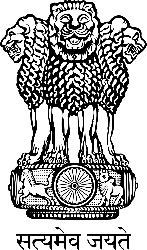 National Film Awards CellMinistry of Information & BroadcastingGovernment of India69 वाँराष्ट्रीय फिल्म पुरस्कारNational Film Awards 2021Press Release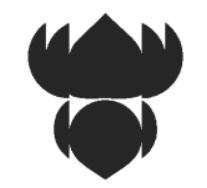 69th National Film Awards 2021Best Writing on Cinema69th National Film Awards 2021Best Writing on CinemaAward for Best Book on Cinema:Award for Best Film Critic: Special Mention - Critic69th National Film Awards 2021Non-Feature Films 69th National Film Awards 2021Non-Feature Films Results69th National Film Awards 2021Feature Films 69th National Film Awards 2021Feature Films - Results69th National Film Awards 2021JuryFEATURE FILMS JURYRegional JuryNON FEATURE FILMS JURY BEST WRITING ON CINEMA JURYSr. No. Title of the BookLanguageName of the AuthorName of the Publisher Medal and Cash prize 1.MUSIC BY LAXMIKANT PYARELAL : THE INCREDIBLY MELODIOUS JOURNEYEnglishRajiv VijayakarRupa Publications India Pvt. Ltd.Swarna Kamal and Rs. 75,000/- Sr. No. Name of CriticLanguageMedal and Cash Prize Purushothama CharyuluTeluguSwarna Kamal and Rs. 75,000/-Sr. No. Name of CriticLanguage Prize 1.Subramanya BadoorKannadaCertificate onlyS.No.Category of AwardTitle of the FilmAwardeeMedal & Cash PrizeBEST NON-FEATURE FILM Ek Tha GaonProducer & Director: Srishti LakheraSwarna Kamal and Rs. 1,50,000/-eachBEST DEBUT NON-FEATURE FILM OF A DIRECTORPaanchikaProducer: Shreya KapadiyaDirector: Ankit KothariRajat Kamal and Rs. 75,000/- eachBESTANTHROPOLOGICAL Fire on EdgeProducer: Risen North East. Non Govt. OrganizationDirector: Pranab Jyoti DekaRajat Kamal and Rs. 50,000/- eachBEST BIOGRAPHICAL FILM/HISTORICAL RECONSTRUCTION/COMPILATION FILM1. Rukhu Matir Dukhu Majhi2. Beyond Blast1.Producer & Director: Somnath Mondal2.Producer: Luwang Apokpa MamikonDirector: Saikhom RatanRajat Kamal and Rs. 50,000/- (Shared)BEST ARTS FILMT.N. Krishnan Bow Strings to DivineProducer: NFDCDirector: V. PackirisamyRajat Kamal and Rs. 50,000/- eachBEST SCIENCE & TECHNOLGY FILMEthos of DarknessProducer: Sri Ganesh Productions  Director: Avijit BanerjeeRajat Kamal and Rs. 50,000/- eachBEST PROMOTIONAL FILM (to cover tourism, exports, crafts, industry, etc.)Endangered Heritage  ‘Warli Art’Producer: Baba CinemasDirector: Hemant VermaRajat Kamal and Rs. 50,000/- eachBEST ENVIRONMENT FILM INCLUDING AGRICULTURE Munnam ValavuProducer: Sree Gokulam MoviesDirector: R S PradeepRajat Kamal and Rs. 50,000/- eachBEST FILM ON SOCIAL ISSUES Mithu DiThree Two OneProducer & Director: Asim Kumar SinhaProducer: FTIIDirector: Himanshu PrajapatiRajat Kamal and Rs. 50,000/- each (Shared)BEST EDUCATIONAL FILMSirpigalin SirpangalProducer: KKV Media VentureDirector: B LeninRajat Kamal and Rs. 50,000/- eachBEST EXPLORATION / ADVENTURE FILM (to include sports)AyushmanProducer: Mathew Varghese, Dinesh Rajkumar N, Naveen FrancisDirector: Jacob VargheseRajat Kamal and Rs. 50,000/- eachBEST INVESTIGATIVE FILMLooking For ChallanProducer: IGNCADirector: Bappa RayRajat Kamal and Rs. 50,000/- eachBEST ANIMATION FILMKandittunduProducer: Studio Eeksaurus Productions Pvt.LtdDirector: Adithi KrishnadasRajat Kamal and Rs. 50,000/- eachSPECIAL JURY AWARDRekhaDirector: Shekhar Bapu RankhambeRajat Kamal and Rs. 1,00,000/- eachBEST SHORT FICTION FILMDal BhatProducer: Nemil ShahDirector: Nemil ShahRajat Kamal and Rs. 50,000/- eachBEST FILM ON FAMILY VALUESChand SaanseProducer: Chandrakant KulkarniDirector: Pratima JoshiRajat Kamal and Rs. 50,000/- each BEST DIRECTIONSmile PleaseDirector: Bakul MatiyaniSwarna Kamal and Rs. 1,50,000/- BEST CINEMATOGRAPHYPataal - TeeCinematographer: Bittu RawatRajat Kamal and Rs. 50,000/- eachBEST AUDIOGRAPHY(Re-recordist of the final mixed track)Ek Tha GaonRe-recordist (final mixed track): Unni krishnanRajat Kamal and Rs. 50,000/- BEST PRODUCTION SOUND RECORDIST (LOCATION/SYNC SOUND)Meen RaagProduction sound recordist: Suruchi SharmaRajat Kamal and Rs. 50,000/- BEST EDITINGIf Memory Serves Me RightEditor: Abhro BanerjeeRajat Kamal and Rs. 50,000/-BEST MUSIC DIRECTIONSuccelentMusic Director: Ishaan DivechaRajat Kamal and Rs. 50,000/-BEST NARRATION/ VOICE OVERHathibondhuVoice Over: Kulada Kumar BhattacharjeeRajat Kamal and Rs. 50,000/-SPECIAL MENTION1.Baale Bangara2.Karuvarai3.The Healing Touch4.Ek DuaaAniruddha JatkarSrikanth DevaSweta Kumar DasRam Kamal MukherjeeCertificate OnlyS.No.Category of AwardTitle Of The FilmAwardeeMedal& Cash PrizeBest Feature FilmRocketry: The Nambi Effect(Hindi)Producer:  Rocketry Entertainment LLPDirector: R MadhavanSwarna Kamal andRs. 2,50,000 (each)Indira Gandhi Award for Best Debut Film of a DirectorMeppadiyan (Person above mentioned)(Malayalam)Producer: Unni Mukundan Films Private Ltd.Director:  Vishnu MohanSwarna Kamal and Rs.1,25,000 (each)Award for Best Popular Film Providing Wholesome EntertainmentRRR (Telugu)Producer:  DVV Entertainments LLPDirector:  S S RajamouliSwarna Kamal andRs. 2,00,000/- (each)Nargis Dutt Award for Best Feature Film on National Integration The Kashmir Files(Hindi)Producer :Zee Studios LimitedDirector : Vivek Ranjan AgnihotriRajat Kamal andRs. 1,50,000/- (each)Best Film on Social Issues Anunaad-The Resonance(Assamese)Producer:  Assam State Film Corporation Ltd.Director:  Reema BorahRajat Kamal andRs. 1,50,000/- (each)Best Film on Environment Conservation/PreservationAavasavyuham(Malayalam)Producer : Krishand FilmsDirector : KrishandRajat Kamal andRs. 1,50,000/- (each)Best Children's FilmGandhi&Co.(Gujarati)Producer :  MD Media CorpDirector: Manish SainiSwarna Kamal andRs. 1,50,000/- (each)Best DirectionGodavari (The Holy Water)(Marathi)Director: Nikhil MahajanSwarna Kamal andRs. 2,50,000/-Best Actor Pushpa (The Rise Part I)(Telugu)Lead Actor : Allu ArjunRajat Kamal andRs. 50,000/- Best Actress1. Gangubai Kathiawadi (Hindi)2. Mimi (Hindi)Lead Actress : Alia Bhatt Lead Actress :  Kriti SanonRajat Kamal andRs. 50,000/-Best Supporting ActorMimi (Hindi)Supporting Actor:  Pankaj TripathiRajat Kamal andRs. 50,000/-Best Supporting ActressThe Kashmir Files(Hindi)Supporting Actress:  Pallavi JoshiRajat Kamal andRs. 50,000/-Best Child ArtistLast Film Show (Chhello Show)(Gujarati)Child Artist : Bhavin RabariRajat Kamal andRs. 50,000/-Best Male Playback SingerRRR(Telugu)Singer : Kaala Bhairava(Song : Komuram Bheemudo)Rajat Kamal andRs. 50,000/-Best Female Playback SingerIravin Nizhal (Shadow of the Night)(Tamil)Singer : Shreya Ghoshal(Song : Maayava Chaayavaa)Rajat Kamal andRs. 50,000/-Best Cinematography Sardar Udham(Hindi)Cameraman: Avik MukhopadhayayRajat Kamal andRs. 50,000/-Best Screenplay Nayattu (The Hunt)(Malayalam)Gangubai Kathiawadi(Hindi)Gangubai Kathiawadi(Hindi)Screenplay writer (original):  Shahi KabirScreenplay writer (Adapted) :Sanjay Leela Bhansali & Utkarshini VashishthaDialogue Writer:  Utkarshini  Vashishtha & Prakash KapadiaRajat Kamal andRs. 50,000/- (each)Best AudiographyChavittu(Malayalam)Jhilli (Discards)(Bengali)Sardar Udham(Hindi)Best Production Sound Recordist (Location / sync sound) :  Arun Asok & Sonu K PSound Designer : Aneesh BasuRe- Recording (Final Mixing): Sinoy JosephRajat Kamal andRs. 50,000/- (each)Best EditingGangubai Kathiawadi(Hindi)Editor: Sanjay Leela BhansaliRajat Kamal andRs. 50,000/-Best Production DesignSardar Udham(Hindi)Production  Designer:  Dmitrii Malich & Mansi Dhruv MehtaRajat Kamal andRs. 50,000/- (Shared)Best Costume DesignerSardar Udham(Hindi)Costume Designer:  Veera Kapur EeRajat Kamal and Rs. 50,000/- (Shared)Best Make-up ArtistGangubai Kathiawadi(Hindi)Make-up Artist: Preetisheel Singh D’souzaRajat Kamal andRs. 50,000/-Best Music DirectionPushpa (The Rise Part I)(Telugu)RRR(Telugu)Music Director (Songs): Devi Sri PrasadMusic Director (Background Score) :M.M. KeeravaaniRajat Kamal andRs. 50,000/- (each)Best LyricsKonda Polam(Telugu)Lyricist:  Chandrabose(Song : Dham Dham Dham)Rajat Kamal andRs. 50,000/-Special Jury Award ShershaahDirector : Vishnu Varadhan Rajat Kamal andRs. 2,00,000/-Best Special EffectsRRR(Telugu)Special Effects Creator : V Srinivas MohanRajat Kamal andRs. 50,000/-Best ChoreographyRRR(Telugu)Choreographer: Prem RakshithRajat Kamal andRs. 50,000/-Best Action Direction Award (Stunt Choreography)RRR(Telugu) Stunt Choreographer : King Soloman Rajat Kamal andRs. 50,000/-Best Feature Film in each of the language specified in the Schedule VIII of the ConstitutionBest Assamese Film Anur (Eyes on the Sunshine)Producer:   Gopendra Mohan DasDirector:  Monjul BaruahRajat Kamal andRs. 1,00,000/- (each)Best Bengali Film Kalkokkho – House of TimeProducer:   Aurora Film Corporation Pvt.LtdDirector:  Rajdeep Paul & Sarmistha MaitiRajat Kamal andRs. 1,00,000/- (each)Best Hindi Film Sardar Udham(Hindi)Producer:  Kino works LLPDirector:  Sujit SircarRajat Kamal andRs. 1,00,000/- (each)Best Gujarati FilmLast Film Show(Chhello Show)Producer : Jugaad Motion PicturesDirector : Pan NalinRajat Kamal andRs. 1,00,000/- (each)Best Kannada Film 777 CharlieProducer:   Parmvah Studios Pvt.LtdDirector:  Kiranraj KRajat Kamal andRs. 1,00,000/- (each)Best Maithili Film Samanantar (The Parallel)Producer : Anirati FilmsDirector:   Niraj Kumar MishraRajat Kamal andRs. 1,00,000/- (each)Best Marathi Film Ekda Kay ZalaProducer : Gajavadana Showbox LLPDirector:  Saleel Shrinivas KulkarniRajat Kamal andRs. 1,00,000/- (each)Best Malayalam Film HomeProducer: Friday Film House Pvt.Ltd.Director:  Rojin.P.ThomasRajat Kamal andRs. 1,00,000/- (each)Best Meiteilon Film Eikhoigi Yum(Our Home)Producer:   Chingsubam SheetalDirector:  Mayanglambam Romi MeiteiRajat Kamal andRs. 1,00,000/- (each)Best Odia Film Pratikshya(The Wait)Producer:   Amiya Patnaik ProcutionsDirector:  Anupam PatnaikRajat Kamal andRs. 1,00,000/- (each)Best Tamil Film Kadaisi Vivasayi(The Last Farmer)Producer : Tribal ArtsDirector:  M. ManikandanRajat Kamal andRs. 1,00,000/- (each)Best Telugu Film Uppena (Wave)Producer:  Mythri Movie MakersDirector: Sana BuchibabuRajat Kamal andRs. 1,00,000/- (each) 31Best Feature Film in each of the languages other than those specified in Schedule VIII of the Constitution (a)Best Mishing Film Boomba RideProducer:   Quarter Moon productionsDirector:  Biswajit BoraRajat Kamal andRs. 1,00,000/- (each)32. Special Mention1. Kadaisi Vivasayi (The Last Farmer) 2 . Jhilli (Discards) 3. Home 4. Anur - Eyes on the SunshineLate Shri NallandiAranya Gupta & Bithan BiswasIndransJahanara BegumCertificate onlyCENTRAL PANEL Sh. Ketan Mehta (Chairperson)Sh. Sabyasachi Mohapatra (Member)Sh.V.N. Aditya (Member)Sh. Paresh Vora(Member)Sh. Manas Choudhury (Member)Sh. Malay Ray (Member)Sh. G. Suresh Kumar (Member)Sh. Sunil Kumar Desai (Member) Ms. Papia Adhikary (Member)Sh. Muthu Ganesh (Member)Sh. Shantanu Ganesh Rode (Member)NORTH PANEL Sh. V.N.Aditya, (Chairperson) Sh. R V Ramani (Member)Sh. Anand Kumar Singh (Member)Sh. Murtaza Ali Khan (Member)Sh. Shivam Chhabra (Member)EAST PANELSh. Paresh Vora (Chairperson) Ms. Runa Ashish (Member) Ms. Jayasree Bhattacharyya (Member)Ms. Bobby Sarma Baruah  (Member)Sh. Shiladitya Moulik (Member)WEST PANELMs. Malay Ray,(Chairperson)Sh. Mandar Talauliker (Member) Ms. Olivia Das (Member) Sh. Pritesh Sodha (Member)Sh. Bhaurao Karhade (Member)SOUTH I PANEL Sh. Sabyasachi Mohapatra (Chairperson) Sh. Sukumar Jatania (Member)Ms G Kala (Member)Ms. Geeta Gurappa (Member) Sh. Sajin Babu (Member)SOUTH II PANEL Sh. Manas Choudhury, (Chairperson)Sh. M N Swamy (Member) Ms. Balabadhrapathruni Ramani (Member) Ms. M M Sreelekha (Member) Sh. Suryapal Singh (Member) Sh. Vasanth S Sai, (Chairperson )Sh. Borun Thokchom(Member)Sh. Shankhajeet De (Member) Sh. Panchakshri C E (Member) Sh. Hari Prasad (Member)Sh. Amol Vasant Gole (Member)Sh. Kamakhya Narayan Singh (Member)1Sh. Yatindra Mishra  (Chairperson) 2 Sh.Veejay Sai (Member)3 Sh. Ramadasa Naidu (Member)